附件3居住证样本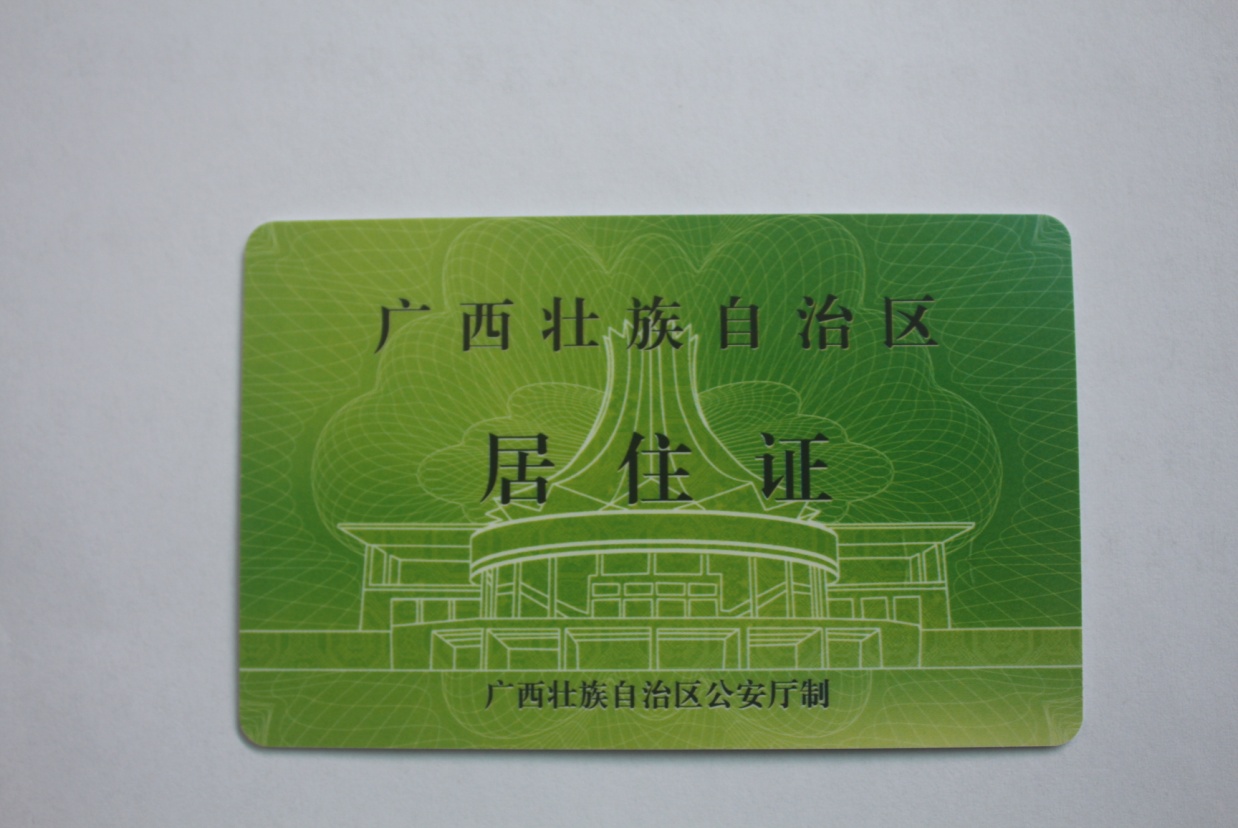 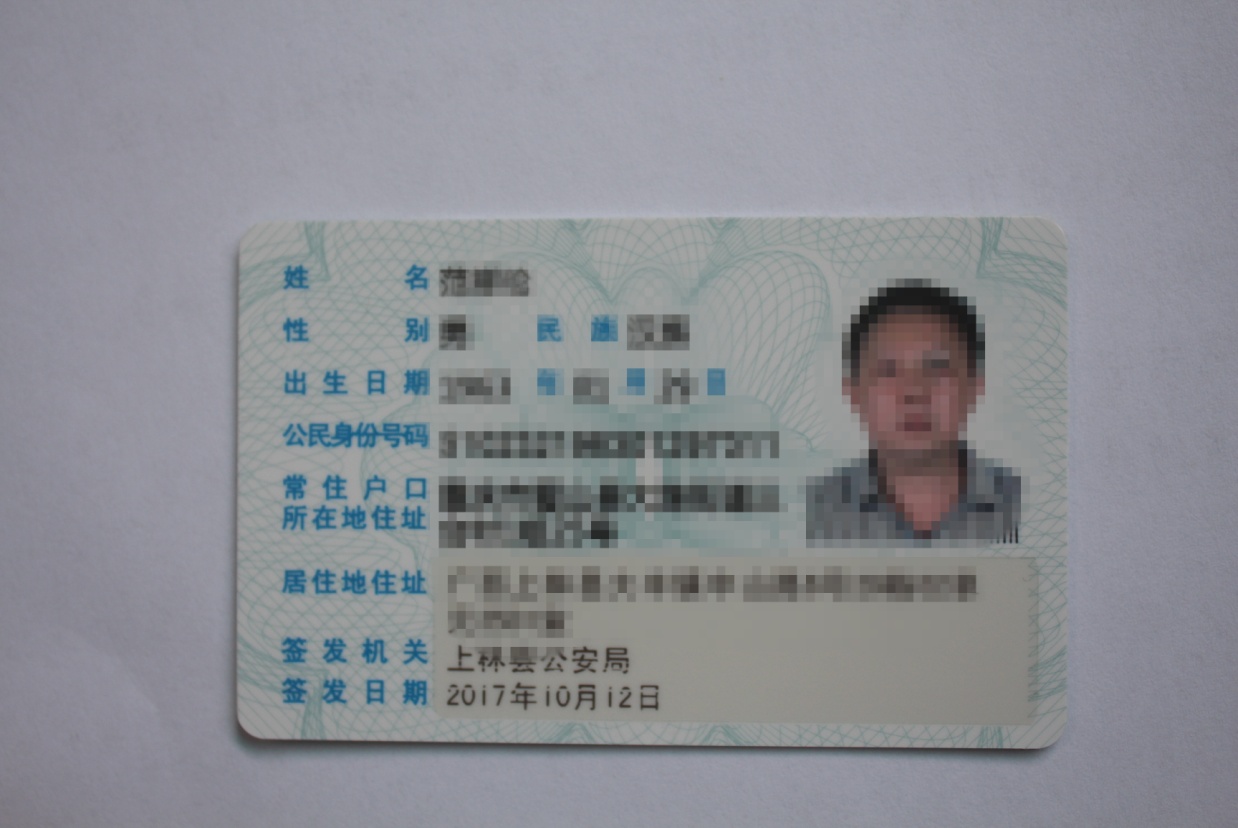 